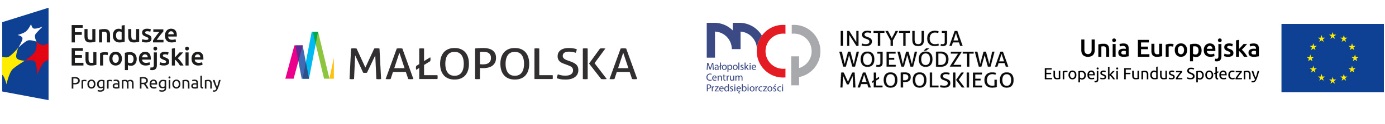 OGŁOSZENIE!Rekrutacja na zajęcia on-line z matematyki i chemii oraz koło naukowe z matematyki w ramach projektu ,,MAŁOPOLSKA CHMURA EDUKACYJNA-ZESPÓŁ SZKÓŁ BUDOWLANYCH W TARNOWIE”Rok szkolny 2017/2018Podstawowe informacje:Projekt realizowany jest od 1.09.2017 roku do 31.07.2018 roku. 
Miejsce zajęć: obszar matematyka zajęcia on-line i koło naukowe Zespół Szkół Budowlanych w Tarnowie (sala nr 16), Uniwersytet Ekonomiczny w KrakowieMiejsce zajęć: obszar chemia zajęcia on-line  Zespół Szkół Budowlanych w Tarnowie (sala nr 21), Państwowa Szkoła Zawodowa w TarnowieDokumenty rekrutacyjne pobrane u szkolnego opiekuna projektu:
a. matematyka on-line – Pani Margerita  Lewandowskab. matematyka koło naukowe – Pani Dominika Kwiekc. chemia on-line – Pan Adam Łobodanależy wypełnić i złożyć w sekretariacie szkoły  w nieprzekraczalnym terminie do 
13.10. 2017r.Lista osób  zostanie umieszczona na tablicy ogłoszeń w siedzibie szkoły. Osoby, które nie zostały zakwalifikowane do udziału z powodu braku miejsc, zostaną umieszczone na liście rezerwowej.Regulamin, kryteria rekrutacji oraz program i szczegółowe warunki uczestnictwa dostępne
 u opiekuna projektu